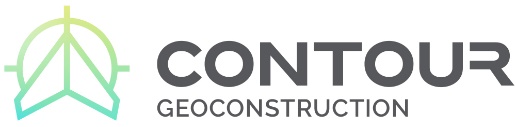 Project file dataProject file dataProject file dataUser informationUser informationCoordinate SystemCoordinate SystemName: Name: Tranformer1 Scan Inspection reportField operator:JHName:Australia/GDA94Name: Name: Tranformer1 Scan Inspection reportOffice operator:JHZone:Zone 54Datum:GDA94Global reference datum:GDA94Global reference epoch:1994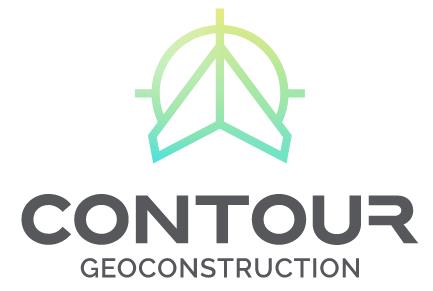 Geoid:AUSGeoid09 (Australia)Vertical datum: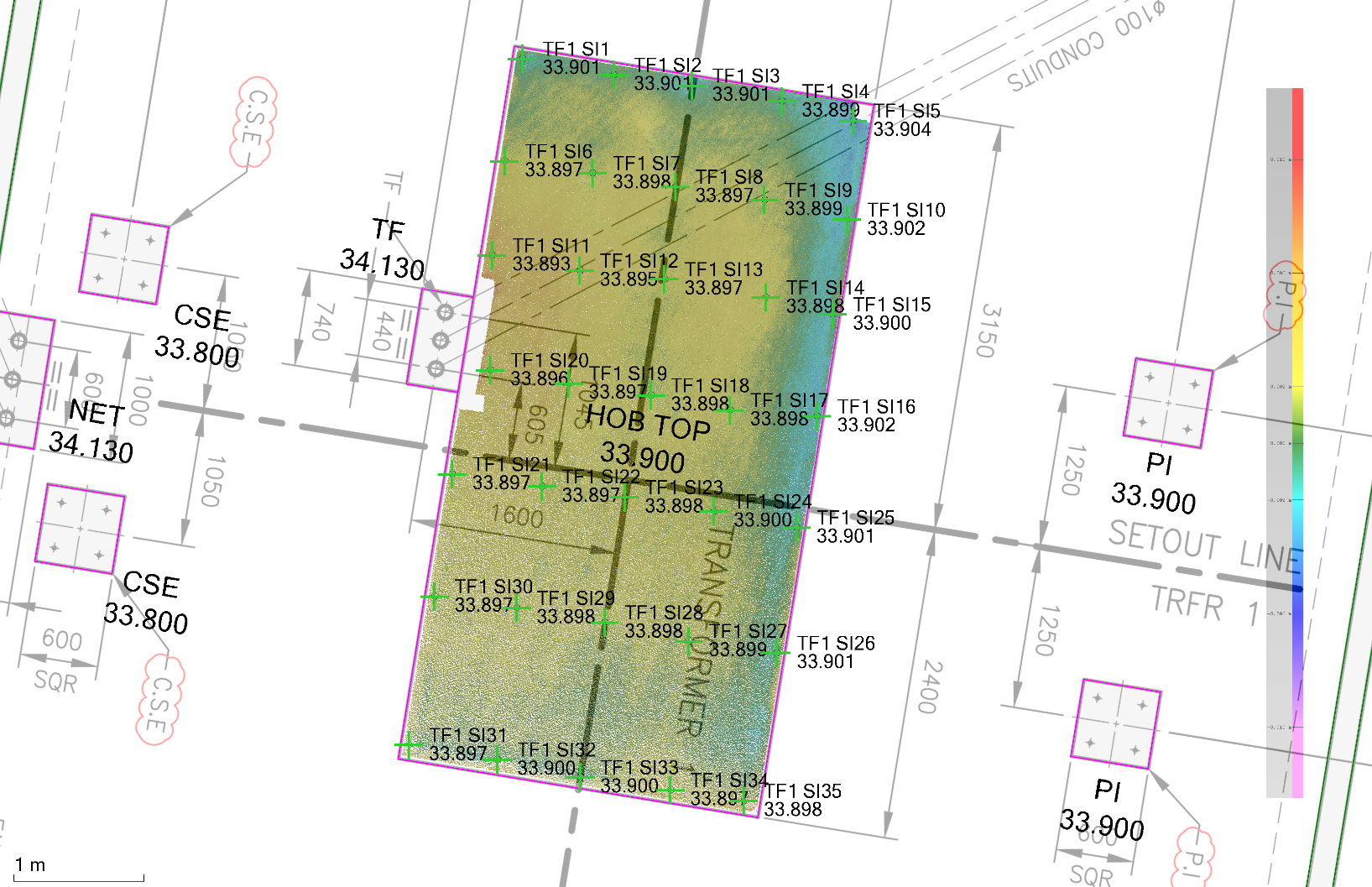 Scan Inspection ReportIDNorthing(Meter)Easting(Meter)Elevation(Meter)Deviation(Meter)TF1 SI15761771.057598501.62033.901　-0.001TF1 SI25761770.933598502.32233.901　-0.001TF1 SI35761770.850598502.92533.901　-0.001TF1 SI45761770.732598503.61533.899　0.001TF1 SI55761770.581598504.16133.904　-0.004TF1 SI65761770.270598501.48433.897　0.003TF1 SI75761770.180598502.15933.898　0.002TF1 SI85761770.073598502.79633.897　0.003TF1 SI95761769.972598503.48133.899　0.001TF1 SI105761769.822598504.11433.902　-0.002TF1 SI115761769.547598501.38833.893　0.007TF1 SI125761769.430598502.06233.895　0.005TF1 SI135761769.364598502.71133.897　0.003TF1 SI145761769.223598503.49133.898　0.002TF1 SI155761769.095598504.00533.900　0.000TF1 SI165761768.310598503.88633.902　-0.002TF1 SI175761768.357598503.21533.898　0.002TF1 SI185761768.472598502.60933.898　0.002TF1 SI195761768.563598501.97733.897　0.003TF1 SI205761768.665598501.37333.896　0.004TF1 SI215761767.865598501.08033.897　0.003TF1 SI225761767.770598501.77033.897　0.003TF1 SI235761767.688598502.40733.898　0.002TF1 SI245761767.581598503.09033.900　0.000TF1 SI255761767.455598503.72733.901　-0.001TF1 SI265761766.492598503.57433.901　-0.001TF1 SI275761766.582598502.90033.899　0.001TF1 SI285761766.725598502.25333.898　0.002TF1 SI295761766.838598501.57733.898　0.002TF1 SI305761766.925598500.94533.897　0.003TF1 SI315761765.785598500.74733.897　0.003TF1 SI325761765.672598501.42633.900　0.000TF1 SI335761765.535598502.06533.900　0.000TF1 SI345761765.437598502.75833.897　0.003TF1 SI355761765.355598503.32333.898　0.002